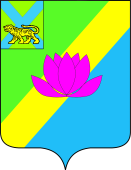   ДУМАЛЕСОЗАВОДСКОГО ГОРОДСКОГО ОКРУГА    РЕШЕНИЕ                                        			                                                           №  -НПА Руководствуясь Федеральным законом Российской Федерации от 06.10.2003 N 131-ФЗ "Об общих принципах организации местного самоуправления в Российской Федерации", законами Приморского края от 05.06.2007 N 82-КЗ "О муниципальной службе в Приморском крае", от 04.06.2007 № 83 - КЗ «О реестре должностей муниципальной службы в Приморском крае», решением Думы Лесозаводского городского округа от 25.02.2021 № 272- НПА «Об установлении должностей муниципальной службы в Лесозаводском городском округе»,
	Дума Лесозаводского городского округаРЕШИЛА:1. Внести в  решение Думы Лесозаводского городского округа от 06.02.2009 № 79-НПА «О  Положении "О размерах и условиях оплаты труда муниципальных служащих в Лесозаводском городском округе" (далее –Положение) следующие изменения:1) в приложении 1 к Положению таблицу "Размеры должностных окладов муниципальных служащих в органах местного самоуправления Лесозаводского городского округа" дополнить строками  следующего содержания:2. Применять размер должностного оклада муниципальных служащих с учетом индексации размеров должностных окладов муниципальных служащих, проведенной в соответствии со статьей 10 решения Думы Лесозаводского городского округа от 24.12.2010 N 366-НПА "О бюджете Лесозаводского городского округа на 2011 год", статьей 9 решения Думы Лесозаводского городского округа от 22.12.2011 N 461-НПА "О бюджете Лесозаводского городского округа на 2012 год", статьей 9 решения Думы Лесозаводского городского округа от 25.12.2012 N 600-НПА "О бюджете Лесозаводского городского округа на 2013 год", статьей 11 решения Думы Лесозаводского городского округа от 24.12.2013 N 62-НПА "О бюджете Лесозаводского городского округа на 2014 год и плановый период 2015 и 2016 годов", статьей 11 решения Думы Лесозаводского городского округа от 12.09.2017 N 637-НПА "О бюджете Лесозаводского городского округа на 2017 год и плановый период 2018 и 2019 годов", статьей 11 решения Думы Лесозаводского городского округа от 21.12.2017 N 675-НПА "О бюджете Лесозаводского городского округа на 2018 год и плановый период 2019 и 2020 годов", статьей 11 решения Думы Лесозаводского городского округа от 21.12.2018 N 54-НПА "О бюджете Лесозаводского городского округа на 2019 год и плановый период 2020 и 2021 годов", статьей 11 решения Думы Лесозаводского городского округа от 27.12.2019 N 144-НПА "О бюджете Лесозаводского городского округа на 2020 год и плановый период 2021 и 2022 годов".3. Настоящее решение вступает в силу со дня его официального опубликования. 	4. Контроль за исполнением настоящего решения возложить на постоянную комиссию Думы по экономической политике и муниципальной собственности (Серебряков).Председатель Думы Лесозаводского городского округа                                                             Л.А. ТолочкоГлава Лесозаводского городского округа                                                   К.Ф. Банцеев  О внесении изменений в решение Думы Лесозаводского городского округа от 06.02.2009 № 79-НПА «О Положении «О размерах и условиях оплаты труда муниципальных служащих в Лесозаводском городском округе»Помощник главы администрации3846Советник главы администрации3846